Noteguide for Polarization (Videos 12P)	Name					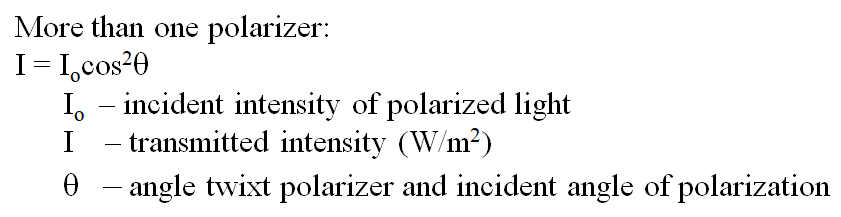 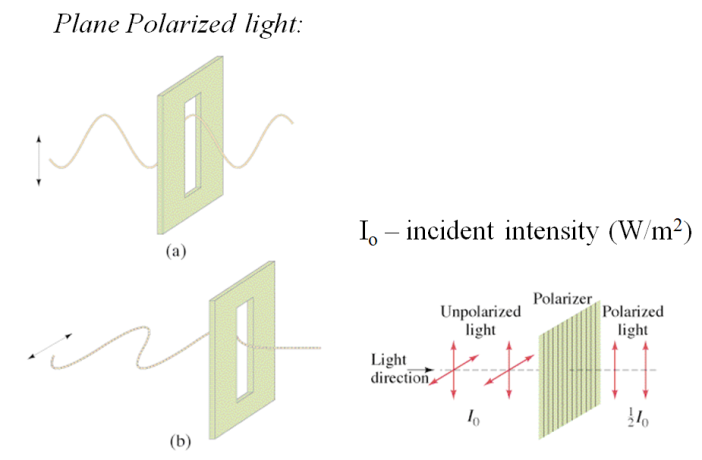 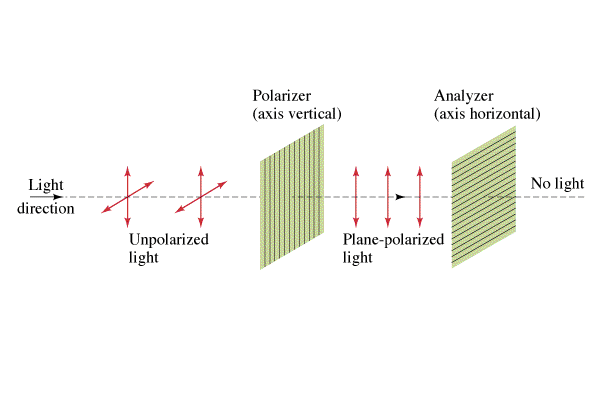 Two polarizers are at an angle of  37o with each other.  If there is a 235 W/m2 beam of light incident on the first filter, what is the intensity between the filters, and after the second?Whiteboards:1. 120. W/m2  of vertically polarized light goes through a filter that makes an angle of 21.0o with the vertical.  What is the transmitted intensity? (105 W/m2)2. 120. W/m2  of vertically polarized light goes through a filter that makes some angle with the vertical such that only 80.0 W/m2 are transmitted.  What angle does the filter make with the vertical? (35.3o)3. 500. W/m2  of UNpolarized light goes through a vertically polarized filter, and then through one the makes an angle of 68.0o with the vertical.  What is the transmitted intensity?3. 500. W/m2  of UNpolarized light goes through a vertically polarized filter, and then through one the makes an angle of 68.0o with the vertical.  What is the transmitted intensity?